UNIVERZITA PALACKÉHOPedagogická fakulta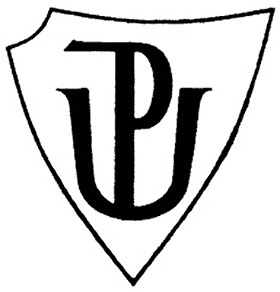 Didaktika mateřského jazyka Příprava na hodinu českého jazykaSlovní druhy Jméno: 	Aneta Kučerová, Radka JiráskováObor:		U1STRočník:	3. Datum:	15. 10. 2014Úvodní informace:Ročník: 				3. RočníkPočet žáků:				20Tematická oblast podle RVP:	jazyk a jazyková komunikaceTéma podle RVP: 	žák určuje slovní druhy plnovýznamových slov a využívá je v gramaticky správných tvarech ve svém mluveném projevuCíl vyučovací hodiny: 	zopakovat a procvičit slovní druhy, zejména podstatná jména a slovesa Klíčové kompetence:Kompetence k učení:	žák vyhledává a třídí informace a na základě jejich pochopení, propojení a systematizace je efektivně využívá v procesu učení.Kompetence k řešení problémů:	žák samostatně řeší problémy, volí vhodné způsoby řešení, kriticky myslí, činí uvážlivá rozhodnutí, je schopen je obhájit, uvědomuje si zodpovědnost za svá rozhodnutí a výsledky svých činů zhodnotí.Kompetence komunikativní:	žák naslouchá promluvám druhých lidí, rozumí jim, vhodně na ně reaguje, účinně se zapojuje do diskuse, obhajuje svůj názor a vhodně argumentuje.Kompetence sociální a personální:	žák účinně spolupracuje ve skupině, podílí se společně s pedagogy na vytváření pravidel práce v týmu.Kompetence občanské:	žák chápe základní principy, na nichž spočívají zákony a společenské normy, je si vědom svých práv a povinností ve škole i mimo školu.Kompetence pracovní:	žák používá bezpečně a účinně materiály, nástroje a vybavení, dodržuje vymezená pravidla, plní povinnosti a závazky, adaptuje se na změněné nebo nové pracovní podmínky.Klíčové pojmy: 			slovní druhyTyp vyučovací hodiny: 		opakovacíMetody a formy práce: slovní (vysvětlování, popis)názorně - demonstrační (předvádění)praktické (nácvik pohybových a praktických dovedností)didaktické hryPomůcky: 				pracovní list, hrací karty, učebnice, tabule, pastelky
Použitá literatura:DVOŘÁKOVÁ Z., Český jazyk pro 3. Ročník ZŠ. PRAHA: SPN 1995, ISBN 80-85937-03-4MÜHLHAUSEROVÁ, H.; JANÁČKOVÁ, Z.; PŘÍBORSKÁ, O.; ZBOŘILOVÁ, J. Český jazyk 3, učebnice pro 3. ročník základní školy. Brno: Nová škola, 2002. 95 str. ISBN 80-85607-38-7DVORSKÝ, L.; LOVIS, K. Český jazyk pro třetí ročník. Liberec: Alter, 1995. 159 str. ISBN 80-7245-015-8ANDRÝSKOVÁ, L.; JANÁČKOVÁ, Z. Český jazyk 3, učebnice pro 3. ročník základní školy. Brno: Nová škola, 2002. ŠIBLOVÁ V. Předškoláci.cz – rozvoj a výchova dětí. Pedagogický magazín. Olomouc 2007-09-01. ISSN 1804-3615 http://www.predskolaci.cz/?s=ku%C5%99ePříprava na hodinu Českého jazykaPříprava na hodinu Českého jazykaPříprava na hodinu Českého jazykaČas:Průběh hodiny:Poznámky:Úvodní část2 min5 minUčitel se pozdraví s dětmi, připomene si s dětmi, jaký je měsíc, jaké máme dnešní datum, kdo slaví svátek. Zopakuje, co s dětmi probíral minulou hodinu. Hra: Král slovních druhůDěti stojí u lavice. Učitel vybere dvojici, řekne slovo, úkolem dvojice je, co nejrychleji zařadit slovo k slovnímu druhu. Kdo je vítěz, zůstává stát, poražený si sedne do lavice.10 min10 min3 min10 minHlavní částManipulační hra s kartami:Učitel rozdá mezi děti 20 karet (každé dítě dostane jednu kartu). Na deseti kartách jsou napsány slovní druhy, na ostatních jsou napsána slova řadící se k různým slovním druhům. První úkol: žáci najdou svou dvojici. Př. Žák s kartou „podstatné jména“ najde žáka s kartou „ Slon“ atd. Druhý úkol: žáci se rozdělí do dvou skupin. Na ohebné a neohebné slovní druhy. Připomeneme si, jaké vlastnosti mají ohebné a neohebné slovní druhy.Práce s pracovním listem:Učitel společně s žáky prochází jednotlivé úkoly a společně je vypracují. cv. 1 - věta bude napsána na tabuli, žák přečte slovo, řekne, jaký je to slovní druh, napíše číslici a odcházícv. 2 a 3 - samostatná práce, učitel pouze namátkou vyvolá, kontroluje tím správnost společná práce cv.7 – žák je vyvolán, přečte zadání a pak vysloví správné řešení, společně si zapisují so pracovních listůPohybová hra:Žáci stojí u lavice. Učitel říká různá slova. Jakmile žák uslyší podstatné jméno, dřepne. Jakmile žák uslyší sloveso, poskočí.Práce s pracovním listem – cv. 4 a 5Učitel vyvolává žáky a ti: určují slovesa a podstatná jména (doplňují si do pracovního listu dle zadání)na tabuli pak určují pád, číslo a rod u podstatných jmenviz příloha 25 minZávěrečná částUčitel zadá zbývající cvičení z pracovního listu za domácí úkol. Zrekapituluje cíl hodiny a žáky pochválí. 